KLASA: 112-06/21-01/23URBROJ: 2158-09 -01-21-04Osijek, 6. svibnja 2021.Povjerenstvo za vrednovanje kandidata prijavljenih na natječaj za domara, koji je objavljen dana 15. travnja 2021. na mrežnoj stranici  i oglasnoj ploči Hrvatskog zavoda za zapošljavanje i Osnovne škole Svete Ane u Osijeku objavljuje:             TESTIRANJE KANDIDATAkoje će se održat dana 13. svibnja 2021. godine (četvrtak) u 9.00 sati u Osnovnoj školi Svete Ane u Osijeku8 sati i 45 minuta - dolazak i utvrđivanje identiteta i popisa kandidata9.00 sati - pisana provjera (testiranje)Lista kandidata koji ispunjavaju formalne uvjete iz natječaja čije su prijave pravodobne i potpune i koji se upućuju na pisano testiranje su:Ako kandidat  ne pristupi testiranju u navedenom vremenu ili pristupi nakon vremena određenog za početak testiranja, ne smatra se kandidatom natječaja.PRAVILA TESTIRANJA:Pisana  provjera kandidata obavit će se putem testiranja.Kandidat je dužan ponijeti sa sobom osobnu iskaznicu ili drugu identifikacijsku javnu ispravu na temelju koje se utvrđuje identitet kandidata prije testiranja.Testiranju ne može pristupiti kandidat koji ne može dokazati identitet i osobe za koje je Povjerenstvo utvrdilo da ne ispunjavaju formalne uvjete iz natječaja te čije prijave nisu pravodobne i potpune.Nakon utvrđivanja identiteta kandidata  Povjerenstvo će podijeliti testove kandidatima.Po zaprimanju testa kandidat je dužan vlastoručno upisati ime i prezime u za to označenom mjestu na testu. Test se piše isključivo kemijskom olovkom.Predviđeno vrijeme testiranja je 60 minutaTest sadrži 10 pitanja. Svaki odgovor se vrednuje bodovima od 0-5.    Za vrijeme testiranja nije dopušteno:koristiti se bilo kakvom literaturom odnosno bilješkamakoristiti mobitel ili druga komunikacijska sredstvanapuštati prostoriju u kojoj se testiranje odvija irazgovarati  s ostalim kandidatima/kandidatkinjama.   Ukoliko kandidat postupi suprotno pravilima testiranja bit će udaljen s testiranja, a njegov rezultat Povjerenstvo neće priznati niti ocijeniti.Nakon obavljenog testiranja Povjerenstvo utvrđuje rezultat testiranja za svakog kandidata koji je pristupio testiranju. Pravo na pristup razgovoru s Povjerenstvom ostvaruje kandidat koji je na testu ostvario najmanje 60% bodova od ukupnog broja bodova koji se mogu ostvariti na testu.Ako kandidat zadovolji na pisanom testu poziva se na razgovor s Povjerenstvom.Rezultat testiranja i poziv kandidatima na razgovor (intervju) Povjerenstvo će objaviti na web stranici Osnovne škole Svete Ane u Osijeku  http://www.os-svete-ane-os.skole.hr/natje_ajiIzvori koji će se koristiti prilikom provjere znanja testiranjem i razgovorom (intervjuom):Pravilnik o djelokrugu rada tajnika i administrativno-tehničkim i pomoćnim poslovima koji se obavljaju u osnovnoj školi (Narodne novine, br. 40/14)https://narodne-novine.nn.hr/clanci/sluzbeni/2014_03_40_713.htmlKućni red OŠ Svete Ane u Osijeku (pročišćeni tekst), http://www.os-svete-ane-os.skole.hr/_kolski_dokumenti Pravilnik o zaštiti na radu OŠ Svete Ane u Osijekuhttp://www.os-svete-ane-os.skole.hr/_kolski_dokumenti		                                                POVJERENSTVO ZA VREDNOVANJE KANDIDATA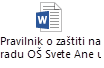 Redni brojIME I PREZIME KANDIDATAROBERT BICOMIHAEL BUHAČEKIVAN BUDROVACDAMIR EKLIĆDARIO HIGIIVAN HVASTATIHOMIR JAZBECDINO KOLARIVICA LEKODAVOR MARIJANOVIĆ - ZULIMIVAN MARKIĆDUBRAVKO MERGLGORAN NOVOSELACNENAD PAVIČIĆIGOR PERIĆHRVOJE PLANTAKIVICA PRUGOVEČKI